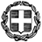 ΕΛΛΗΝΙΚΗ ΔΗΜΟΚΡΑΤΙΑΥΠΟΥΡΓΕΙΟ ΠΑΙΔΕΙΑΣ,ΕΡΕΥΝΑΣ & ΘΡΗΣΚΕΥΜΑΤΩΝΠΕΡΙΦΕΡΕΙΑΚΗ Δ/ΝΣΗ Α/ΘΜΙΑΣ & Β/ΘΜΙΑΣ ΕΚΠ/ΣΗΣ ΑΤΤΙΚΗΣΔ/ΝΣΗ Β/ΘΜΙΑΣ ΕΚΠ/ΣΗΣ ΔΥΤΙΚΗΣ ΑΤΤΙΚΗΣΣΧΟΛΙΚΗ ΜΟΝΑΔΑ :  2o ΓΥΜΝΑΣΙΟ  ΖΕΦΥΡΙΟΥΔ/νση              :  Παπαναστασίου 16		                Τηλέφωνο      :  2102323303F Α Χ                :   2102323323                            Ζεφύρι, , 25/10/ 2023 E-mail :   mail@2gym-zefyr.att.sch.gr                                                                                                                     ΠΡΟΣ:  Τα Ταξιδιωτικά Γραφεία                                                                                                                                                 (δια της ΔΕΔΑ)ΠΡΟΚΗΡΥΞΗεκδήλωσης ενδιαφέροντος υποβολής οικονομικής προσφοράςγια πολυήμερη εκπαιδευτική εκδρομή - επίσκεψη  ( Βάσει  του αναλυτικού  προγράμματος)                   Με βάση τις Υπουργικές  Αποφάσεις:   1)20883/ΓΔ4/13-2-2020 (ΦΕΚ 456)                               2)Δ1α/Γ.Π.οικ.55254 /10-09-2021(ΦΕΚ 4187) αρθ.4,14Α.   ΣΤΟΙΧΕΙΑ ΣΧΟΛΙΚΗΣ ΜΟΝΑΔΑΣ :     2Ο ΓΥΜΝΑΣΙΟ ΖΕΦΥΡΙΟΥ  Τόπος μετακίνησης :   ΚΑΡΠΕΝΗΣΙ ΕΥΡΥΤΑΝΙΑΣΗμερομηνίας αναχώρησης:10/04/2024        Ώρα αναχώρησης :   6:30 π.μ.Ημερομηνίας επιστροφής :  13/04/2024       Ώρα επιστροφής :      8:00   μ.μ. Πλήθος συμμετεχόντων μαθητών:     ( 65  )      Τάξη / Τάξεις :Α,Β,ΓΠλήθος συμμετεχόντων συνοδών εκπαιδευτικών:   πέντε ( 05 ).  Β.   ΣΥΝΟΠΤΙΚΟ  ΠΡΟΓΡΑΜΜΑ  ΜΕΤΑΚΙΝΗΣΗΣ – ΕΚΔΡΟΜΗΣ :Τετραήμερη  ( 4ημερη ) εκπαιδευτική επίσκεψη στο Καρπενήσι  .Διανυκτέρευση σε ξενοδοχείο 5* έξω από τη πόλη του Καρπενησίου.   Ημέρες Διανυκτέρευσης:  τρείς   ( 3 ).ΤΕΤΑΡΤΗ 10-04-2024:  Αναχώρηση από Αθήνα. Ξενάγηση στις Θερμοπύλες. Στάση στη Μακρακώμη.Αφιξη στο ξενοδοχείο στο Καρπενήσι. Ξενάγηση στη πόλη του Καρπενησίου.ΠΕΜΠΤΗ  11-04-2024:  Επίσκεψη στο μοναστήρι της Παναγίας της Προυσιώτισσας και στα παραδοσιακά χωριά της περιοχής.Επίσκεψη στους Κορυσχάδες και στο μουσείο Εθνικής Αντίστασης.Επιστροφή στο ξενοδοχείο.ΠΑΡΑΣΚΕΥΗ 12-04-2024: Επίσκεψη στους Γοργιαννάδες και πρόγραμμα βιωματικό-διαδραστικό με το ΚΠΕ Καρπενησίου.Αναχώρηση   ΣΑΒΒΑΤΟ  13-04-2024: Μετά το πρωινό,αναχώρηση για Αθήνα με ενδιάμεσες στάσεις. Μεταφορικό μέσο:    Πούλμαν  (Λεωφορείο).Γ.   ΑΠΑΙΤΗΣΕΙΣ  ΠΡΟΣΦΟΡΑΣ :Η προσφορά θα πρέπει οπωσδήποτε να περιέχει τουλάχιστον τα παρακάτω στοιχεία : Σαφή αναφορά του μεταφορικού μέσου και τυχόν πρόσθετες προδιαγραφές.Οι προσφορές να είναι απολύτως ποσοτικά και ποιοτικά συγκρίσιμες, προκειμένου να διασφαλίζεται η επιλογή της πλέον συμφέρουσας από οικονομική άποψη.Αναφορά στην προσφορά της κατηγορίας του καταλύματος.  Το τουριστικό γραφείο θα πρέπει να κάνει ρητή αναφορά στην κατηγορία του καταλύματος που προτείνει (δωμάτια, διατροφή κ.λπ.)Λοιπές υπηρεσίες που παρέχονται (παρακολούθηση εκδηλώσεων, επίσκεψη χώρων . . . κ.λπ.).Υποχρεωτική ασφάλιση ευθύνης διοργανωτή σύμφωνα με τη κείμενη νομοθεσία.Ασφάλιση των συμμετεχόντων στην εκδρομή (ασθένεια , ατύχημα).Αναφορά της τελικής συνολικής τιμής της μετακίνησης, αλλά και του κόστους ανά μαθητή, συμπεριλαμβανομένου του Φ.Π.Α. 8.  Το  λεωφορείο  θα  πρέπει  να  πληροί τους  κανόνες  ασφαλείας  και  να έχει έγκριση από  την Διεύθυνση   Τροχαίας της Ελληνικής Αστυνομίας.   Κάθε ταξιδιωτικό γραφείο πρέπει να καταθέσει μαζί με τη προσφορά του και βεβαίωση διαθεσιμότητας του συγκεκριμένου ξενοδοχείου που θα προτείνει.-   Κάθε ταξιδιωτικό γραφείο απαραίτητα θα πρέπει να καταθέσει θεωρημένη με το γνήσιο της υπογραφής υπεύθυνη δήλωση ότι διαθέτει ειδικό σήμα λειτουργίας, το οποίο βρίσκεται σε ισχύ.-  Το επιλεγμένο ταξιδιωτικό γραφείο θα υπογράψει ιδιωτικό συμφωνητικό με το σχολείο, στο οποίο θα αναφέρεται ρητά και η ασφάλεια αστικής επαγγελματικής ευθύνης.-   Το σχολείο διατηρεί το δικαίωμα για οποιαδήποτε γραπτή διευκρίνιση σχετικά με την εκδρομή. 
Οι ενδιαφερόμενοι μπορούν να καταθέσουν τις προσφορές τους σε σφραγισμένο φάκελο στο σχολείο, που εδρεύει στο Ζεφύρι  Αττικής  Τ.Κ.  13461  εντός πέντε   ( 5 ) ημερών από την ανάρτηση της προκήρυξης,  μέχρι   01-11-2023  και ώρα  10 :00 π.μ.  Ημέρα ανάρτησης:  Πέμπτη        Ημερομηνία ανάρτησης :    26-11-2023.      Ώρα:     10:00    π.μ. Οι προσφορές που θα κατατεθούν, θα ανοιχθούν ενώπιον της επιτροπής αξιολόγησης προσφορών.  Μετά τη λήξη του χρόνου κατάθεσης των προσφορών δεν θα γίνει δεκτή καμία άλλη προσφορά. Eνστάσεις  κατά της επιλογής μπορούν να υποβληθούν εντός τριών  ( 3 ) ημερών από την ανάρτηση του πρακτικού επιλογής.                                                                                                                                                                                                                         Ο                                                                                                                      ΔΙΕΥΘΥΝΤΗΣ                                                                                                             ΖΑΡΑΒΙΝΟΣ  ΣΠΥΡΙΔΩΝ                                                                                                                                                                                                 ΦΙΛΟΛΟΓΟΣ  ΠΕ02